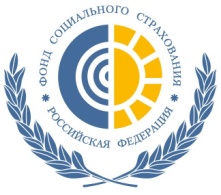 ВСЕМ ПРЕДПРИЯТИЯМ! ВСЕМ РАБОТОДАТЕЛЯМ!  С 1 ИЮЛЯ 2017 ГОДА на территории Приморского края действует пилотный проект «ПРЯМЫЕ ВЫПЛАТЫ» - ВСЕ РАСЧЕТЫ И ВЫПЛАТЫ ПОСОБИЙ по временной нетрудоспособности и связи с материнствомзастрахованным гражданам (работникам) производитФОНД СОЦИАЛЬНОГО СТРАХОВАНИЯ – ЗАЧЕТНЫЙ ПРИНЦИП НЕ ДЕЙСТВУЕТ!!!(Постановление Правительства Российской Федерации от 21.04.2011 г. № 294 (в редакции от 22.12.2016г.))Подробная информация о пилотном проекте ФСС РФ «Прямые выплаты» на сайте www.r25.fss.ruВСЕМ ПРЕДПРИЯТИЯМ! ВСЕМ РАБОТОДАТЕЛЯМ!С 1 ИЮЛЯ 2017 ГОДА на территории Приморского края действует пилотный проект «ПРЯМЫЕ ВЫПЛАТЫ» - ВСЕ РАСЧЕТЫ И ВЫПЛАТЫ ПОСОБИЙ по временной нетрудоспособности и связи с материнствомзастрахованным гражданам (работникам) производитФОНД СОЦИАЛЬНОГО СТРАХОВАНИЯ – ЗАЧЕТНЫЙ ПРИНЦИП НЕ ДЕЙСТВУЕТ!!!(Постановление Правительства Российской Федерации от 21.04.2011 г. № 294 (в редакции от 22.12.2016г.))Подробная информация о пилотном проекте ФСС РФ «Прямые выплаты» на сайте www.r25.fss.ru